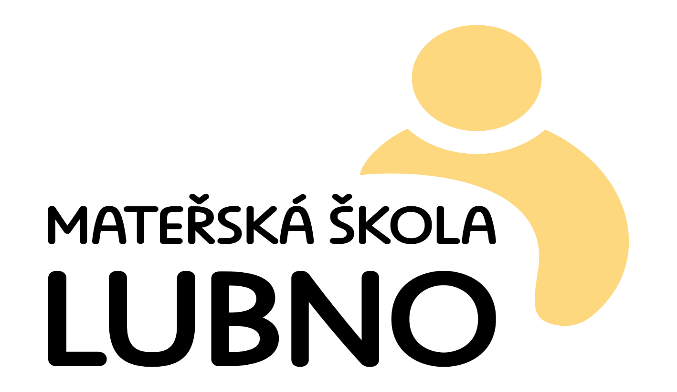 Akce duben3.4. – dopravní hřiště4.4. – knihovna9.4. – předškoláci na ZŠ Komenského23.4. – kino – pásmo pohádek25.4. – výlet do učebny TalentíkPátky – Povídálek